DeclarationI hereby declare that I have carefully read the CLAUSE 8 of the policy document of VIWA 2024 and agreed to the same. I confirm that to the best of my knowledge, the information given in this application is correct and complete. At any time I am found to have concealed/distorted any material, information, my nomination shall be liable to be summarily terminated without notice/compensation. I agree to VIF to process the data submitted in this application form, or any other data that the foundation may obtain from me for any purposes connected with VIWA or AWM 2024 or for any other legitimate reason. 				Date:			Place: 						        Scanned Signature of ApplicantAnnexure – IIThis section describes VIWA 2024 Selection Process (Clause 8 of the Policy Document)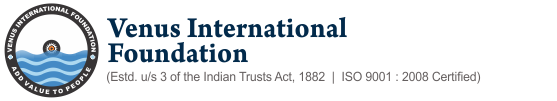 GSTIN: 33AABTV9686L1ZNWebsite: www.venusinfo.org E–mail: contact@venusinfo.orgPhone: 044 – 22531502 Mobile: +91 9840556456No.1, Ganesh Nagar Main Road, Adambakkam, Chennai – 600088, Tamilnadu, IndiaOfficial Nomination Form for 9th Venus International Women Awards – VIWA 2024Official Nomination Form for 9th Venus International Women Awards – VIWA 20242 March 2024 at Green Park, Chennai, India | https://venusinfo.org/women/2024/awm.html2 March 2024 at Green Park, Chennai, India | https://venusinfo.org/women/2024/awm.htmlSection – I: Discipline (Refer clause 3 and 5 of the Policy Document)Section – I: Discipline (Refer clause 3 and 5 of the Policy Document)1.1 Discipline 1.2 Major area of Study/Research  1.3 Award CategorySection – II: Personal InformationSection – II: Personal Information2.1 Name of the Applicant2.2 Date of Birth and Age2.3 Place and Country of Birth2.4 Nationality and Citizenship        2.5 Marital Status2.6 Primary Email Address2.7 Secondary Email Address2.8 Mobile Number2.9 Education Qualification (Completed)2.10 Years of ExperienceSection – III: Current Employment Section – III: Current Employment 3.1 Name of the Institution 3.2 Postal Address of the Institution3.3 Website of the Institution3.4 Date of Joining in the Institution3.5 Department / Division 3.6 Present Designation3.7 Nature of Appointment (Permanent / Contract )Section – IV: List your current Research and Development Activities (100 – 150 words)Section – IV: List your current Research and Development Activities (100 – 150 words)Annexure – IA. Submission: List of documents to be submitted  The filled nomination Form (PDF/.Doc/.Docx format)Duly completed curriculum vitae (of any template/pages) in a PDF formatPassport size photograph (JPEG/PNG format)Copy of degree certificate (PhD or Equivalent) in a PDF/JPEG formatCopy of workplace ID (PDF/JPEG format)Nominee has to submit the filled form and other necessary documents electronically to:           viwa2024@venusinfo.org  (AND) directorvifindia@gmail.com            Note:  The VIWA 2024 no longer requires a hardcopy of the applicationB. The SecretariatThe General Chair – 9th Annual Women's Meet (AWM 2024), Centre for Women Development,Venus International Foundation, No.1, Ganesh Nagar Main Road, Adambakkam, Chennai – 600088, Tamilnadu, India. Ph: 044 – 22531502C. The CommitteeDr. R. Sathishkumar: General Chair  (chairman@venusinfo.org)Mrs. M. S. Sudha: Program Chair  (+91 9840556456 | director@venusinfo.org)Dr. T. R. Ganeshbabu: Publications Chair  (contact@venusinfo.org)Step – 1Received Nomination documents will be sent for screening process Step – 2Acknowledgement intimation will be communicated to the NomineeStep – 3VIWA team may ask the proof for the credits mentioned in the CV (Optional)Step – 4Cross verifying the documents and forwarding it to the CommitteeStep – 5Selected nominees will be communicated with an Official EmailStep – 6AWM 2024 Registration (Refer Annexure – B of the Policy Document)Step – 7Release of the winners list in the Official webpageStep – 8An Official Email will be communicated to the Award WinnerStep – 9Award Presentation CeremonyStep – 10Summary of the AWM 2024 will be floated in Official webpage